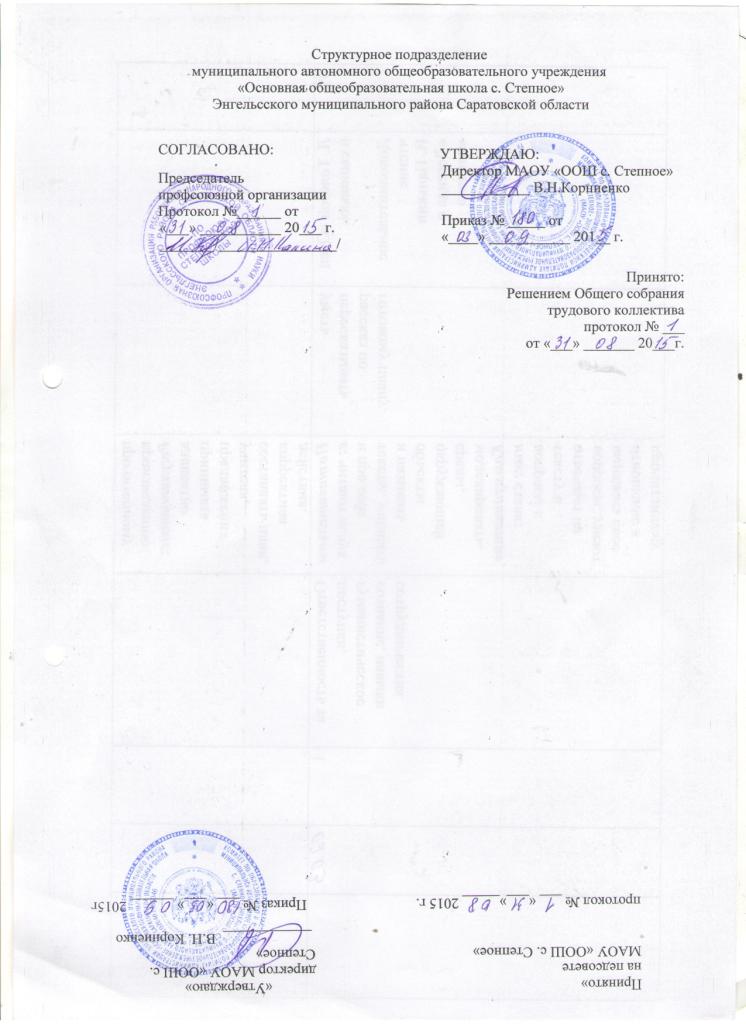 ПОЛОЖЕНИЕ о мониторинге качества предоставляемых услуг в структурном подразделении МАОУ « ООШ с.Степное»1.   Общие положения1.1.	Настоящее Положение разработано для структурного подразделения МАОУ «ООШ  с.Степное» в соответствии с 273-ФЗ «Об  образовании в Российской Федерации», Уставом ОУ .1.2.	Настоящее Положение определяет назначение, цели, задачи, примерное содержание и способы осуществления мониторинга в ОУ .1.3. Мониторинг предусматривает сбор, системный учет, обработку и анализ информации об организации и результатах воспитательно-образовательного процесса для эффективного решения задач управления качеством образования в структурном подразделении  МАОУ «ООШ с.  Степное» 1.4. В рамках мониторинга могут проводиться исследования о влиянии тех или иных факторов на качество воспитательно-образовательного процесса.1.5. Для проведения мониторинга создаются временные мониторинговые группы. Состав группы определяется в зависимости от содержания мониторинга. В состав мониторинговой группы могут входить представители от администрации «учреждения, опытные педагоги, медицинские работники, представители родительской общественности.2. Цель, задачи и направления мониторинга2.1. Целью мониторинга является качественная оценка и коррекция воспитательно-образовательной деятельности, условий среды структурного подразделения  МАОУ «ООШ с.  Степное» для предупреждения возможных неблагоприятных воздействий на развитие детей.2.2. Задачи мониторинга:- Сбор,   обработка   и   анализ   информации   по   различным   аспектам   воспитательно-образовательного процесса;- Принятие мер по усилению положительных и одновременно ослаблению отрицательных факторов, влияющих на воспитательно-образовательный процесс;- Оценивание результатов принятых мер в соответствии со стандартами.2.3.	Направления мониторинга определяются в соответствии с целью и задачами ОУ.
Направления мониторинга могут быть:- Реализация базовых и парциальных учебных программ;- Уровень физического и психического развития воспитанников;- Состояние здоровья воспитанников;- Адаптация вновь прибывших детей к условиям структурного подразделения  МАОУ «ООШ с.  Степное»;- Готовность детей подготовительных групп к обучению в школе;- Эмоциональное благополучие воспитанников структурного подразделения  МАОУ «ООШ с.  Степное»;- Уровень профессиональной компетентности педагогов;- Развитие инновационных процессов и их влияние на повышение качества работы МАОУ;- Предметно-развивающая среда;- Материально-техническое    и    программно-методическое    обеспечение    воспитательно-образовательного процесса;- Удовлетворенность родителей качеством предоставляемых структурным подразделением  МАОУ «ООШ с.  Степное» услуг.3. Организация мониторинга3.1.	Мониторинг осуществляется на основе образовательной программы и годового плана ОУ.3.2. Состав мониторинговой группы и ее руководитель определяется и утверждается приказом директора ОУ, который издается не позднее, чем за 2 недели до начала мониторинга.3.3. Проект плана-задания к мониторингу составляется руководителем мониторинговой группы, в котором указываются направления деятельности, методы мониторинга, сроки выполнения и формы отчетности, распределяются обязанности между членами группы.3.4. План-задание утверждается директором структурного подразделения  МАОУ «ООШ с.  Степное».3.5. В работе по проведению мониторинга качества образования используются следующие методы:-	наблюдение (целенаправленное и систематическое изучение объекта, сбор информации, фиксация действий и проявлений поведения объекта);-	эксперимент (создание исследовательских ситуаций для изучения проявлений);-	беседа;-         опрос;-         анкетирование;-        тестирование;-        анализ продуктов деятельности;-	сравнительный анализ.3.6.	Требования к собираемой информации:-	полнота;-	конкретность;-         объективность;-        своевременность.3.7.	Формой отчета руководителя мониторинговой группы является аналитическая справка, которая предоставляется не позднее 7 дней с момента завершения мониторинга.3.8.	По итогам мониторинга проводятся заседания Педагогического Совета, ПМП к ОУ, производственные собрания, административные и педагогические совещания.3.9.	По результатам мониторинга директор издает приказ, в котором указываются:-	результаты мониторинга;-         управленческое решение по его результатам;	.-        ответственные лица по исполнению решения;-       сроки устранения недостатков;-       сроки проведения контроля устранения недостатков;-	поощрение работников по результатам мониторинга.3.10.	По окончании учебного года, на основании аналитических справок по итогам мониторинга, определяется эффективность проведенной работы, сопоставление с нормативными показателями, вырабатываются и определяются проблемы, пути их решения и приоритетные задачи структурного подразделения  МАОУ «ООШ с.  Степное» для
реализации в новом учебном году.